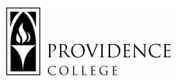 Human Resources302 Harkins Hall, 1 Cunningham Square, Providence, RI 02918  Phone: 401-865-2341  Fax: 401-865-1341  E-mail: ewalsh@providence.eduReasonable Accommodation Request FormCONFIDENTIALThe purpose of this form is to assist Providence College in determining (1) whether an employee is ‘disabled’ as defined by relevant law, and if so, (2) to what extent a reasonable accommodation is required to perform one or more essential functions of his or her job.Please state the nature of your disability:___________________________________________________________________________________________Please provide a description of the accommodation you are requesting:_________________________________________________________________________________________________________________________________________________________________________________________________________________________________________________________________________________Upon receipt of this request, Human Resources will schedule a meeting to discuss the accommodation and any further details of the request process._____________________________________________  		__________________Employee’s Signature							DatePlease return this form to:  	Elizabeth Walsh	Assistant Vice President/Director of Benefits	Providence College Office of Human Resources	Harkins Hall 302	1 Cunningham Square	Providence, RI 02918Name:____________________________________________________________________________________________________________________________________________________________________________________________________________________________________________________________Request Date:Request Date:Request Date:_________________________Telephone:Telephone:Telephone:_______________________________________ _______________________________________ _______________________________________ _______________________________________ E-mail:E-mail:____________________________________________________________Home Address:  Home Address:  Home Address:  Home Address:  ____________________________________________________________________________________________________________________________________________________________________________________________________________________________________________________________________________________________________________________________________________________________________________________________________________________________________________________________________________________________________________________________________________________Job Title:Job Title:________________________________________________________________________________________________________________________________________Department:Department:________________________________________________________________________________________________Department Head/Supervisor:Department Head/Supervisor:Department Head/Supervisor:Department Head/Supervisor:Department Head/Supervisor:__________________________________________________________________________________________________________________________________________________________________________________________________________________________________________________________________________________________________________________________________________________________________________________________